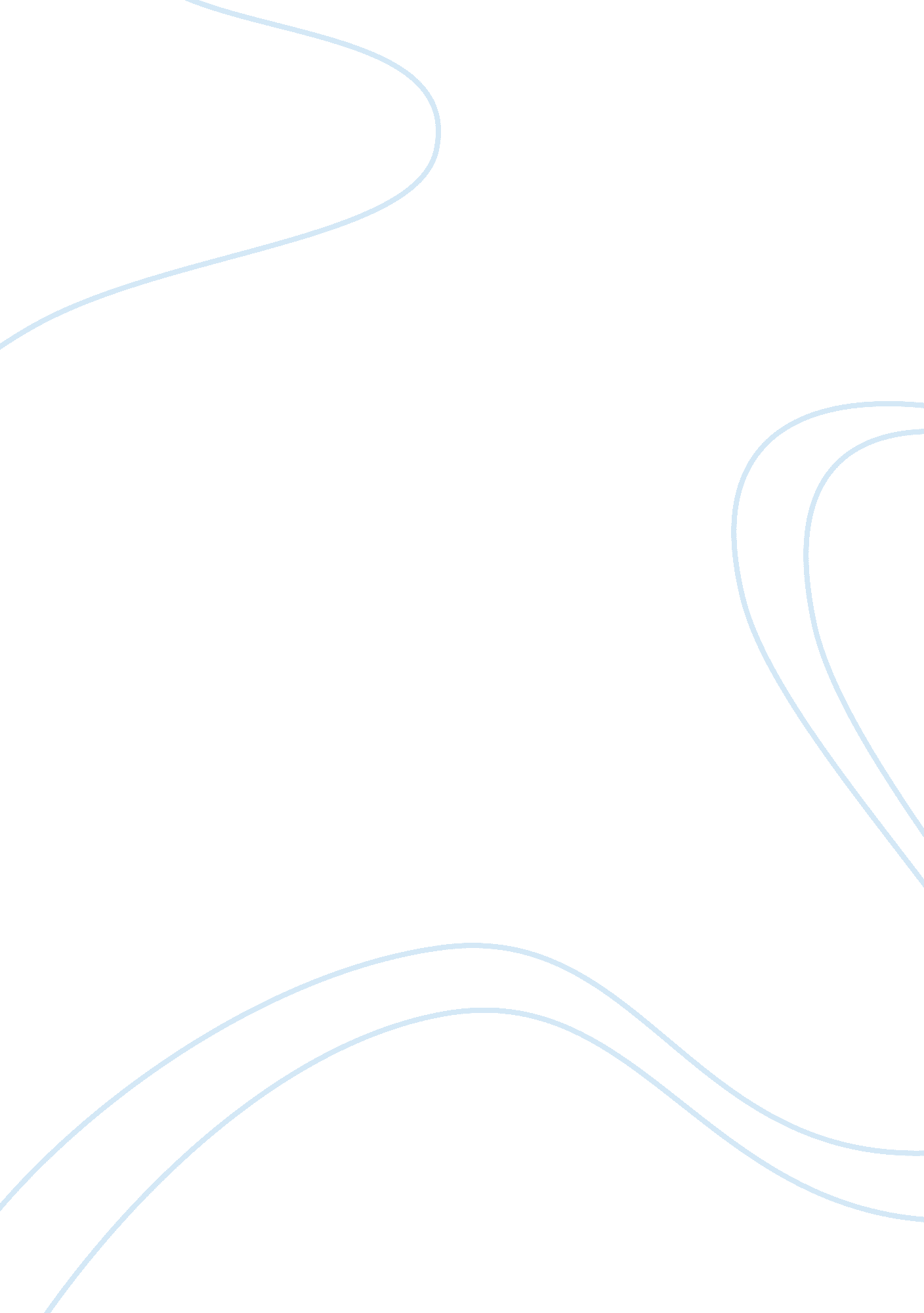 A self discovery journey education essayMedia, Television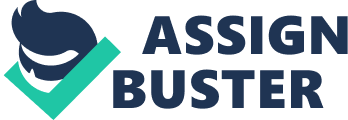 \n[toc title="Table of Contents"]\n \n \t KEY WORDS \n \t Introduction \n \t Motivation \n \t THE PRESENT \n \t THE FUTURE \n \t Decision \n \n[/toc]\n \n The undermentioned article is the consequence of an auto-analysis experience by an EFL instructor endeavoring to accomplishprofessionalismin her instruction patterns. The grounds that led her to that self-discovery activity are fundamentally her late acquired cognition on linguisticcommunicationgeting and learning theories and her desire to be a better instructor. She describes her current instruction patterns in footings of Teaching Principles, Classroom Management, Class Procedures and Techniques, and Resources and Materials. Then she mentions the new patterns she 's willing to follow in order to go a better professional and the activities she must undergo to accomplish those patterns. KEY WORDS Professionalism, Language Learning and Teaching, ClassObservationand Reflection, Auto-analysis. Introduction In 9 old ages of learning pattern, I 've ne'er done before what I am about to make now in the paragraphs that follow. The following lines are to be my first written analysis of all time on my patterns as an EFL instructor in my personal hunt for professionalism. A Professional is person whose work involves executing a certain map with some grade of expertness. But a narrower definition limits the term to use to people such as instructors whose expertness involves non merely skill and knowledge but besides the exercising of extremely sophisticated judgement, and whose accreditation necessitates extended survey, frequently university-based, every bit good as practical experience. The professional is, foremost and first, a bringer-about of real-world alteration, prioritising real-time action and contemplation. ( Ur, ? ) . The term professional besides implies being portion of a community. The professional community of English instructors has developed agencies of consolidating relationships between its members and created chances for them to profit from each other 's cognition. We are an identifiable group, whose members are interested in interaction with one another for the interest of acquisition, and besides for the enjoyment of interchanging experiences and thoughts. We publish, we communicate innovatory thoughts, whether theoretical or practical, to one another and to the populace at big: through in-house seminars, national or international conferences, diaries or books ( Ur, ? ) . We as professional EFL instructors must be independent. Cipher else can state us what to make ; we ourselves are responsible for keeping professional criterions and should be committed to making those criterions. We must be cognizant of our duty towards our pupils and their acquisition. We should n't merely learn, we must besides larn, continually - about our capable affair, about learning methods, and approximately many other things that make us better educated and hence better pedagogues ( Ur, ) . The development of our learning competency is our professional duty, and it is a long-run and on-going procedure ( Pettis, ? ) . In the undermentioned paragraphs I will explicate what drove me towards making this soul-searching exercising, I 'll depict my current pattern as a instructor, and I 'll round-up with a to-do list of the patterns that I must get in order to be the professional that I want and need to be. Motivation In the early old ages of my instruction pattern I was fundamentally concerned with what to learn, and I did n't detect or believe about other facets of EFL learning. Then I started detecting my pupils ' behaviour and the demands of the communities in which I taught my classs, and I started reflecting on my ain patterns, researching how to, and why to learn in each peculiar context in a manner that I could lend to do their lives better. I discovered that my instruction could truly lend to my pupils ' personal transmutation, and that I as a instructor must bear with the defining and reshaping of the coveted learning result of my pupils ( Kumaravadivelu, 2003 ) . Then a sense of committedness towards my profession started to develop, and I discovered that I still lack some of the conditions a professional EFL instructor must hold, and that the restrictions in my cognitive model constrain my instruction patterns ( Pettis, ? ) . I 've come to a point in which I wish to halt playing around, experimenting in an irresponsible and irregular manner with my categories. I want to be able to take classs of action that are based on cognition and idea, instead than on wonder and creativeness. I know now that it is necessary to understand the rules underlying both automatic and consciously designed action. I now understand that I must establish my professional action on the consequences ofacademicresearch and theorizing ( Ur, ? ) every bit good as my personal experiences. I feel the demand to utilize successful pedagogical techniques that might convey new penetration and more advanced possibilities to my instruction pattern ( Richards, ? ) ; becauseI believethat accomplishments without cognition or rules are professionally unacceptable and the knowing instructor who is besides adept is a powerful pedagogue ( Pettis, ? ) . I started making professional development activities that challenged and changed my conceptual model, and larning from them has enabled me to do better determinations about the activities and techniques I could follow in my categories. I 've learned that learning is non merely a series of preset and presequenced processs, but a context-sensitive action grounded in rational idea and creativeness in which the practician has to place and run into the challenges faced in the mundane pattern of learning ( Kumaravadivelu, 2003 ) . I 'm good cognizant now that the rules that guide my determination devising can alter over clip and merit to be reconsidered sporadically as a personal committedness towards my ain on-going professional growing ( Pettis, ? ) . THE PRESENT My current instruction patterns are the consequence of 9 old ages of experience. I 've worked with several different attacks and methods, but I 'd ne'er analyze the theory and rules behind them till late. In malice of that, I 've ever, genuinely loved instruction, and I 've been really funny about my work. It makes me proud to state that I was n't excessively lost in the manner of going a good professional. The undermentioned list is a catalogued sum-up of my current instruction patterns: Teaching Principles: Presently I 'm in the procedure of understanding the theory and the rules of linguistic communication instruction and acquisition. Try to maximise the larning potency of my pupils through job resolution activities. Try out different learning schemes by invariably detecting things that work, flinging old patterns and taking on board new 1s. Expression at what I do in the schoolroom and believe about why I do it, how effectual it is, how are my pupils reacting, and how can I make it better. Reflect on the peculiar jobs that arise in the schoolroom. Analyze the context of each category and implement signifiers of cognition that are relevant to each specific context. Organize category content around pupils ' demands, wants and state of affairss. Treat each learning state of affairs as alone, placing the peculiar features of each event. Bring my life experiences to the educational scene, and acknowledge that my pupils do the same. Try to link the category content to wider societal issues. Classroom direction: I ever have high outlooks for pupil acquisition in my categories. My criterions for schoolroom behaviour are besides high. Personal interactions between me and my pupils and among pupils in my category must be positive. If pupils are misconducting, I ever try to happen out why. Every pupil must make take parting production in category. Derive my pupils ' trust in me and in what I teach them. Class Procedures and Techniques Target linguistic communication usage throughout the complete in-class clip. Avoid the usage of female parent lingua among students.. Use of scholar centered, job work outing activities that involve interaction in the mark linguistic communication. Task direction must be clear and focused ; same as accounts on linguistic communication points. Proctor pupils ' public presentation on undertakings to see that coveted public presentation is being achieved. If pupils did n't understand an direction or an account, I ever think about what I did and why it may hold been ill-defined. When pupils do non understand, they are re-taught. Incentives and wagess for pupils are used to advance excellence. Error rectification is done after the pupil finishes production. Contemplation on how much testing to make and when is the appropriate clip to make it. Make warm up activities at the beginning of the category to fix pupils for mark linguistic communication usage, and/or to put the temper for a specific activity. Monitor on-going public presentation of the category, trying to turn up unexpected jobs on the topographic point and seting direction outright to rectify them. Induce pupil pattern on several, if non all of the linguistic communication accomplishments in each category. Include grammar accounts in the category content. Resources and Materials Use different text books for schoolroom activities. For reading pattern, usage texts that are non excessively difficult for my pupils. Any stuff at manus that could be utile: in writing stuffs, audio stuffs, picture stuffs, multimedia stuffs, cyberspace, games. Motivate pupils to convey stuffs to category which they think might be utile. THE FUTURE Throughout my current procedure of analyzing the theories of linguistic communication acquisition and instruction, I 've discovered several patterns that, if adopted as mine, would surely steer me in the right way of accomplishing on-going professionalism. In the list below I will advert the coveted patterns and how I 'm traveling to accomplish them. Be able to explicate to my pupils the manner the mark linguistic communication ( English ) plants and why does it work ( Ur, ? ) : I can make this end by analyzing English linguistics. Make informed and appropriate real-time determinations when, ( as frequently happens ) different, every bit valid rules appear to conflict in a peculiar state of affairs ( Ur, ? ) : In order to be able to make this I must rule all the rules of linguistic communication instruction and acquisition and be really detecting of each category state of affairs, concentrating on peculiar characteristics of my instruction or on a peculiar category event. Be peculiarly knowing and adept so that the necessary scope of subjects is addressed suitably and sufficiently ( Pettis, ? ) : Continue analyzing all the facets of linguistic communication instruction and acquisition, and do it an on-going wont, by being personally committed to seeking out extra chances to larn and develop. Have a deep apprehension of the rules of professional action, and be able to introduce and associate critically to the invention of others ( Ur, ? ) : Yet more lasting survey, non merely through reading, but besides by go toing classs, speaking about and discoursing issues with co-workers, and several other activities of the linguistic communication learning community. Let a combination of linguistic communication larning theories and my ain experiences to interact with each other to bring forth effectual linguistic communication lessons ( Tice, ? ) : I must set into pattern the studied theory and reflect about its consequences taking into history my old experiences and cognition. Question the ends and values that guide my work ( Kumaravadivelu, 2003 ) : Constantly analyze my premises on linguistic communication acquisition and instruction in the visible radiation of each peculiar state of affairs and context. Reflecting upon the ideological rules that inform my instruction pattern. Be more organized with my instruction patterns ( Pettis, ? ) , and maintain a record of my ain analysis and contemplation on category observation ( Tice, ? ) : By roll uping information about what goes on in my schoolroom ( lesson programs ) , and analysing and measuring their consequence. By depicting lessons and activities and reflecting on whether or non they 've been successful and why. By detecting the different things me and my pupils do in category, ever seeking to detect things that I was antecedently incognizant of. Take deliberate hazards in the schoolroom by introducing my pedagogical techniques and measuring their effectivity ( Richards, ? ) : Trust my ain personal instruction schemes. Explore the right methodological analysiss for each undertaking by reflecting on their consequence. Identify the features of the effectual activities and implement them in category, and measure them once more in a uninterrupted rhythm. Look back critically and imaginatively to make cause-effect thought, to deduce explanatory rules, besides to look frontward and make prevenient planning ; utilizing a carefully structured attack to self-observation and self-evaluation. See the facets of instructor behaviour: how much do I speak? , what about? , how do I react to student talk? , where do I stand? , who do I talk to? How do I come across to my pupils? ( Tice, ? ) : The easiest manner to make this is by entering my categories ; but that is n't ever possible to make. I must calculate out how to supervise my categories in a manner that I can detect and roll up this type of information. Use the category clip for pupil acquisition by developing smooth and efficient schoolroom activities and organizing groups to suit instructional demands ( Richards, ? ) : Keep on showing job work outing activities that meet the category ' demands with existent accent on pupil engagement and pattern. To name the demands of the pupils ( Richards, ? ) : By acknowledging their motivations to larn and by observing the linguistic communication acquisition phase in which they are. By reacting to the societal interactions and shared significances that exist among pupils, both inside and outside the schoolrooms. To be cognizant of the `` developmental preparedness '' of the scholar, that determines when and how to learn a pupil something ( ? , ? ) : By analyzing Piaget and the humanist theories, and by detecting my pupils really carefully so that I know when to present certain undertakings, harmonizing to the advancement they 're doing. The same applies for lesson programs. Observe if my pupils get the acquisition ends set by me ( Richards, ? ) : By supervising closely the learning advancement of my pupils. To hold a thorough appreciation of how my pupils learn and what motivates them to larn ( ? , ? ) : By analyzing the learning acquisition theories. By detecting my pupils actions and behaviour. By roll uping this type of information from pupil engagement in my categories. By reflecting on these subjects to make up one's mind what to make in category. See pupil feedback in the contemplation of my instruction patterns ( Tice, ? ) : Ask my pupils what they think about what goes on in the schoolroom. Their sentiments and perceptual experiences can add a different and valuable position. This information can be collected through questionnaires. Take portion in course of study development and affect myself in school alteration attempts ( Kumaravadivelu, 2003 ) : Use my experience and cognition on schoolroom contexts and state of affairss to assist develop better instruction plans. Working together with other instructors, pupils, parents and decision makers to portion thoughts and exercising power over the conditions of our labour. And being cognizant of the socio political context and the power dimensions that have helped determine it. Decision Becoming a good professional in the linguistic communication learning field is no easy undertaking. There are several long-run patterns that should be acquired in the procedure, all of which include difficult work. Personal intuitive judgement is excessively wide and excessively obscure to be satisfactory in the application of a profession. Learning to learn does non stop with obtaining a diplomat or a grade in instructor instruction but is an on-going procedure throughout one 's learning calling. Teachers must build their ain theory of pattern, concerned chiefly on the critical thought of their concrete schoolroom contexts. Teachers should non merely joint their standards for developing and measuring their ain pattern, but besides have to prosecute in extended theorizing about the nature of their topics, pupils and learning/teaching procedures and even be concerned with wider ethical, societal, historical and political issues. This theorizing must include self observation, self analysis and self rating of their ain instruction patterns. Teaching should be an explorative activity in which the instructor must develop, choose or accommodate undertakings which are appropriate for their schoolroom context in order to bring forth location-specific, classroom-oriented advanced schemes ( Kumaravadivelu, 2003 ) . Monitoring learning Acts of the Apostless should even travel beyond the person, personal activity that transforms schoolroom practicians into strategic minds and adventurers ; it must transform into a corporate activity in which all the linguistic communication instructors of a peculiar establishment confront their experiences and finds to make a better learning plan or course of study for their communities. In my peculiar instance, I must concentrate on analyzing and larning the different theories that inform the linguistic communication instruction pattern, I must get down roll uping informations on category work activities and pupil behaviour ; and I must get down analysing and making self-reflection on all the gathered information. 